Отчет отдела  государственного ветеринарного надзора на Государственной границе РФ и транспортеза 6 месяцев  2015 годаЗа 6 месяцев  2015 года   оформлено     119  автомобилей,    735 вагонов и  405 авиационных партий. При всех перевозках ветеринарному надзору подверглось    33410,198  тонны  поднадзорных грузов и  3478516 головы различной живности (включая пиявок, птиц, собак, кошек, а также инкубационное яйцо).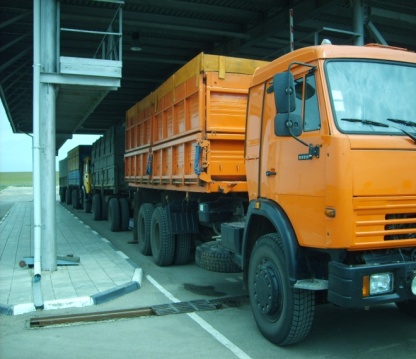 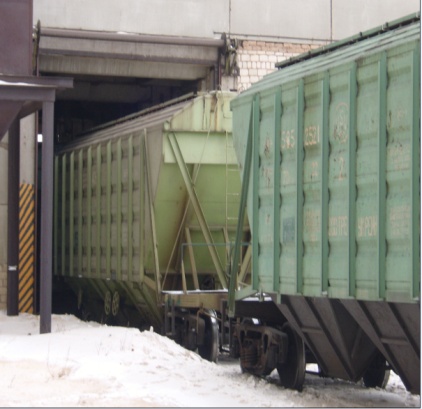 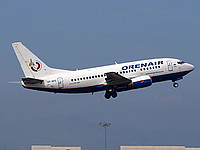 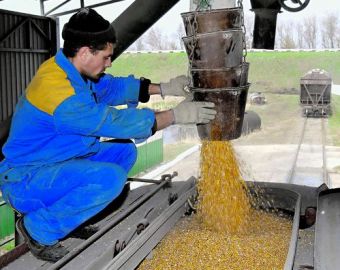 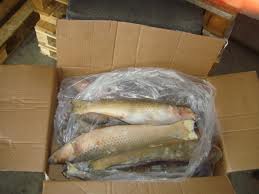 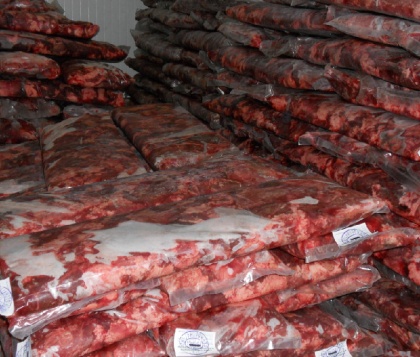 Оформленные грузы  были представлены следующими видами:   1.Мясо и мясопродукты  - 2464 тонн,    2. Корма, зерновое сырье – 30648,073 тонн,     3. Прочие – 101,07 тонн,     4. Рыба и рыбопродукты – 91,06 тонн,   5. Кожсырье – 105,96 тоннВсего было задержано   0,9997  тонн грузов  по причине:- отсутствия ветеринарно-сопроводительных документов на перевозимый груз, либо неправильности их оформления;-  отсутствия разрешения Россельхознадзора на ввоз на территорию РФ, вывоз с территории РФ и транзит по ее территории поднадзорных грузов, или в разрешении не указан пункт перехода на границе, не соответствие вида транспорта, т. е. имеются расхождения;Из всех задержанных грузов по решению Управления Россельхознадзора по Оренбургской области было: возвращено  0,381 тонн грузов   уничтожено   0,6187 тонны  животноводческих грузов. 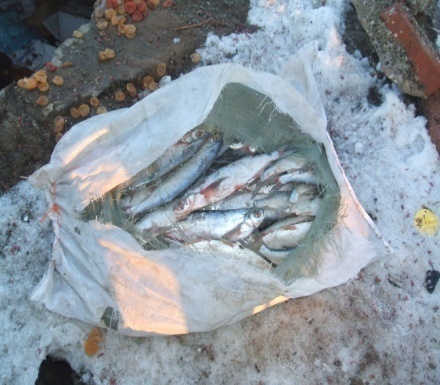 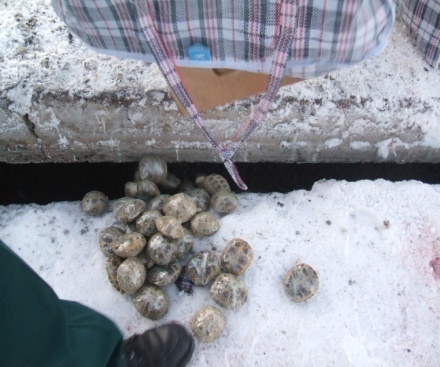 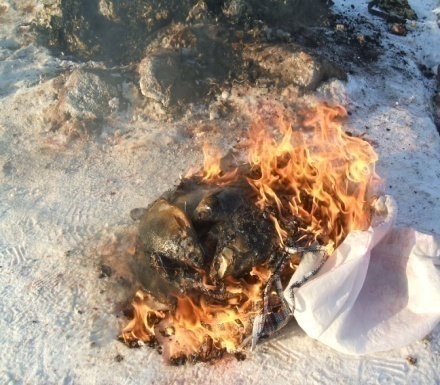            Выпуск грузов проводился после получения соответствующих документов и разрешений для дальнейшего следования. Уничтожение осуществлялось путем сожжения в термопечи (комиссионно: госинспектор Управления Россельхознадзора, владелец груза, представители таможенной и пограничной службы, с составлением «Акта уничтожения»).       С 1 января по сегодняшний день сотрудниками отдела было досмотрено  и оформлено на ППУ:Мясо свинины-774тонн108кг(230 партий)Мясо птицы – 18 тонн 500кг( 2партии);Кишечное  сырье – 278 тонны 060кг(14партий);Рыба и рыбопродукты – 22,7 тонн 104 кг(4 партии)Мясопродукты – 1,4 т (1 партия)       На данные партии груза грузоперевозчиком были представлены ветеринарно сопроводительные документы Таможенного союза, в которых сотрудниками отдела были проставлены штампы «Груз учтен» (на все партии животноводческой продукции направляющиеся из РК в РФ отделом были получены предварительные уведомления от Комитета ветеринарии РК)      Для работы по исполнению Указа Президента Российской Федерации В.В. Путина от 06.08.2014 №560 «О применении отдельных специальных экономических мер в целях обеспечения безопасности Российской Федерации» и постановления Правительства РФ от 07.08.2014 №778 был разработан график  совместных дежурств сотрудников Управления Россельхознадзора по Оренбургской области с сотрудниками УГАДН Оренбургской области на пунктах весового контроля в Акбулакском и Оренбургском районах.     Так с 1 января 2015года проведено 303 дежурств досмотрено автомобильного транспорта 2967  из них с поднадзорной продукцией 1382 и 355 автотранспортных средства с животноводческой продукцией (на все партии поднадзорной продукции  грузоперевозчиками были представлены соответствующие ветеринарно- сопроводительные документы ТС и РФ).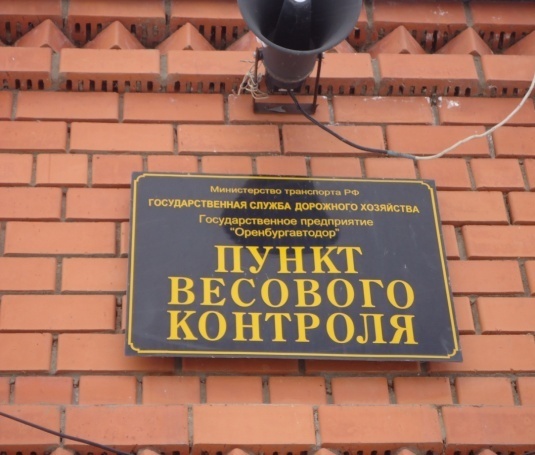 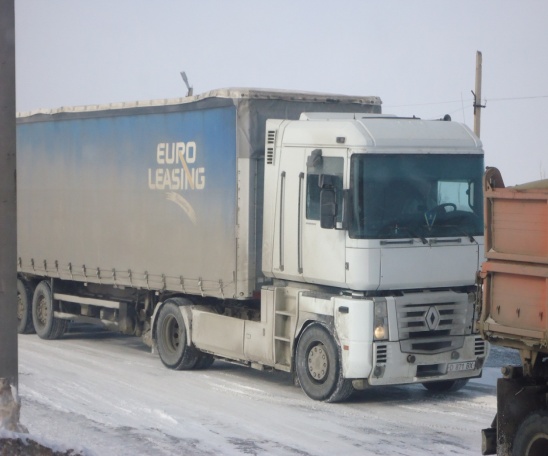       За отчетный период было вынесено  204 постановления за нарушение законодательства Российской Федерации в области ветеринарии, наложено  административных штрафа  на общую сумму  114,5 тыс. рублей.    И.о. Начальника отдела                                                     М.М.Изтлеуов